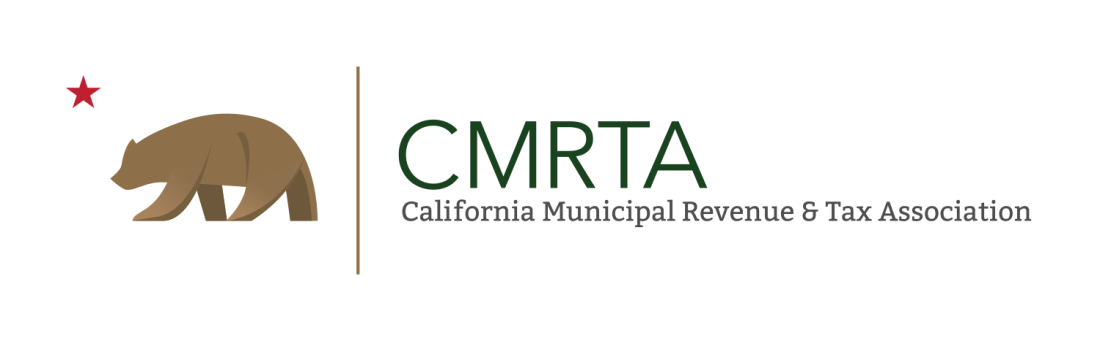 2022 CMRTA Bruno Marchetti AwardBruno Marchetti represented the City of Stockton in the CMBTA (now CMRTA) for many years. He served as a mentor to many revenue professionals before there was an official program. Many of the state leaders attribute their early success to Bruno's assistance and that made them want to do the same.  To honor Bruno's legacy, the State Board began a recognition program for those members who consistently demonstrate the highest ideals of the municipal revenue professional and a willingness to help their fellow revenue professionals whenever requested. This is the highest award given by the organization.To qualify, the potential recipient must be a Certified Revenue Officer (CRO) who has made a permanent improvement to the organization, state-wide. Additionally, he or she must have served two (2) years on a division board and four (4) years on the State Board. The years do not have to be consecutive. Nominations must be submitted in writing by Friday, September 30, 2022, to Cris Gaiennie, State 1st Vice President, cgaiennie@carson.ca.us.2022 CMRTA Bruno Marchetti AwardApplication Nominee:  __________________________________________________________Name of City / Agency:  _______________________________________________________Qualifications: Certified Revenue Officer	Expiration date ________________________________________________________   Division Board Officer – 2 years required	Position and date served ________________________________________________	Position and date served ________________________________________________  State Board Officer – 4 years required	Position and date served _________________________________________________	Position and date served _________________________________________________	Position and date served _________________________________________________	Position and date served _________________________________________________ Reasons for Nomination: (If needed, attach additional pages)  _________________________________________________________________________  _________________________________________________________________________  _________________________________________________________________________
Submitted by:   _______________________________________________________________________Submit electronically to: CMRTA 1st Vice President, Cris Gaienniecgaiennie@carson.ca.usDEADLINE: Friday, September 30, 2022, by 5:00 p.m.